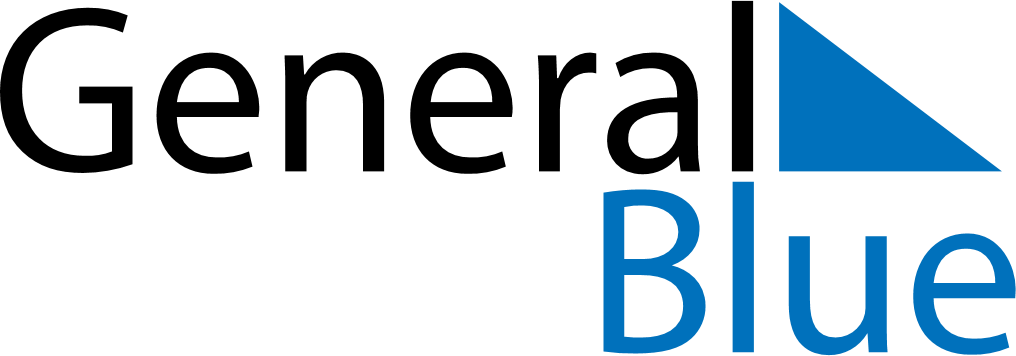 Weekly CalendarFebruary 10, 2020 - February 16, 2020Weekly CalendarFebruary 10, 2020 - February 16, 2020Weekly CalendarFebruary 10, 2020 - February 16, 2020Weekly CalendarFebruary 10, 2020 - February 16, 2020Weekly CalendarFebruary 10, 2020 - February 16, 2020Weekly CalendarFebruary 10, 2020 - February 16, 2020Weekly CalendarFebruary 10, 2020 - February 16, 2020MondayFeb 10MondayFeb 10TuesdayFeb 11WednesdayFeb 12ThursdayFeb 13FridayFeb 14SaturdayFeb 15SundayFeb 165 AM6 AM7 AM8 AM9 AM10 AM11 AM12 PM1 PM2 PM3 PM4 PM5 PM6 PM7 PM8 PM9 PM10 PM